Designing aliens support symbols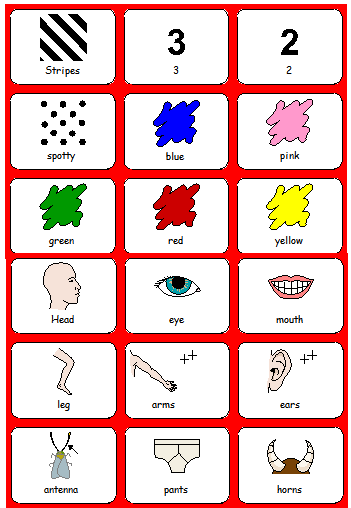 